Mr.sc. A. Stošić,dr.med; MT; spec. ortoped; sportski liječnik; licencirani manualni terapeut:MOGUĆNOSTIMANUALNEMEDICINE
SLABINSKO-ZDJELIČNE  REGIJE  (U  ŠPORTAŠA)(+ radionica)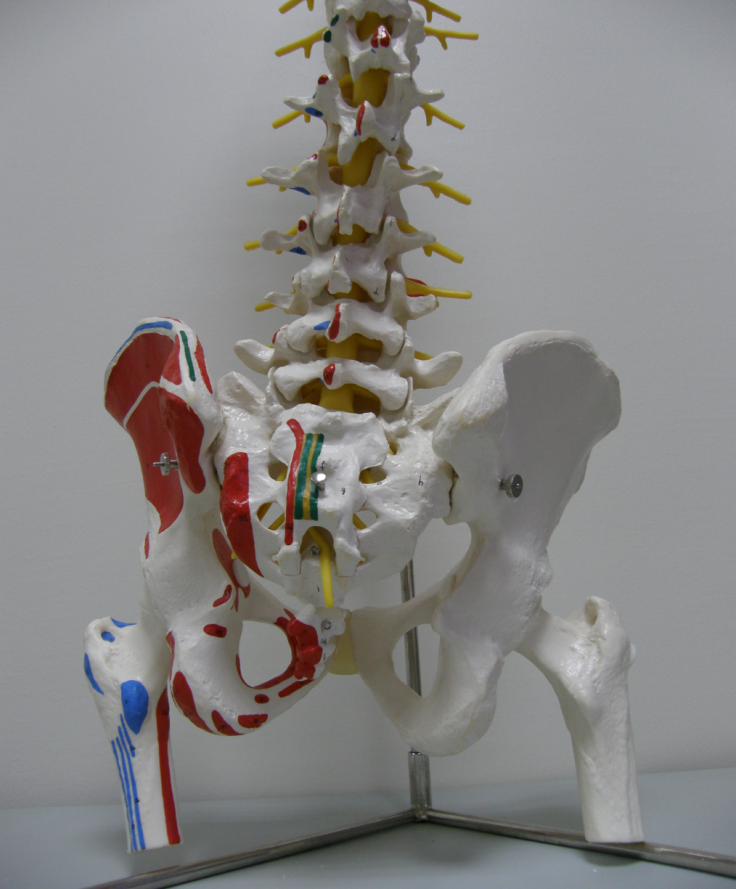 MANUALNA  MEDICINA:PREDSTAVLJA  NAČIN  DIJAGNOSTIKE  I  LIJEČENJA    
  /‘samo’  liječenje  =  TERAPIJA!/  (REVERZIBILNIH)  FUNKCIJSKIH  SMETNJI  LOKOMOTORNOG  SUSTAVA(= arthroneuromuskularnog)  POSEBNIM  (NE/SPECIFIČNIM)  MANUALNIM  TEHNIKAMA.TEHNIKE  MANUALNE  TERAPIJE:   -  t. mekih  tkiva  (kože,  veziva, ...) -  t. mišićne  relaksacije  (PIR,  inhibicijske t. potriggertočkama) -  t. specifične mobilizacije  (pasivna, aktivna, automobilizacija + NDS*) -  manipulacijske    t.  (= mobilizacija  impulsom / thrust)CILJEVI  RADIONICE:1.DIFERENCIJALNA  Dg. ( zglob kuka / sakroilijakalni zglob/ kralježnica s / bez  iritacije živca)  -  Sy.  tzv.  prijelaznog prsno - slabinskog segmenta (R. Maigne) - (još) jedan od  mogućih uzroka križobolje!    2. TERAPIJA:  -  TEHNIKE  MEKIH  TKIVA  slabinsko-zdjelične regije  -  MOBILIZACIJSKE i MANIPULACIJSKE TEHNIKESLABINSKE REGIJE, S/I zgloba iKUKA DIFERENCIJALNA   Dg. ( zgloba kuka / sakroilijakalnog zgloba / kralježnice s/bez                                                         iritacije živca) trebala  bi  voditi  računa o tome koja/e je/sustruktura/e zahvaćena/e:1. Mehanički uzroci kronične KRIŽOBOLJE:        - diskogena / radikularna (≈ 3,7-5,1%!)   - fasetna (mali zglobovi)     - spondilolisteza / nestabilnost!   - sakroilijačna   - mišićna (spazam; ozljeda)     - fascijalna    - mio-fascijalna (meko-tkivna ozljeda)   - nakon ozljeda (kostolomi, rupture mekih tkiva)   - stenoza spinalnog kanala i/ili lateralnog recesusa   - arahnoiditis, uključivpostkirurške ožiljke   - (posturalna, ukoliko već ranije nije odgovarajuće tretirana: neki športovi / aktivnosti više)     - …)2. NEmehanički uzroci kronične KRIŽOBOLJE:        - neurološki sy. (myelopathia, neuropathia, myopathia, dystonia)     - sustavni poremećaji (prim./sek. npl; infekcija; upalne spondiloartropatije; metaboličke koštane bolesti uključiv osteoporozu;vaskularni poremećaji)   - referirana bol (gastrointestinalni poremećaji; genitourinarni p;        ginekološki p; aneurizma trbušne aorte; …)3. PSIHOSOCIJALNI  ČIMBENICI od utjecaja na kr. križobolju:   - kompenzacijska ozljeda   - somatski bolni poremećaj   - psihijatrijski sy. (i tzv. histerična bol)   - nasilne veze   - traženje lijekova   - traženje nesposobnosti, bolovanja, pošteda, ‘alibi’ ozljede u športu-  kronična  križobolja ‘orkestrirana’psihogeno,  biciklička  (Wadell) ili čak  -  bihevioralna  /‘bioenergetsko polje’/,  triciklička (R. Maigne);  …U  predavanju se spominju  i  kontraindikacije / opasnosti  u  dif. dg.  odnosno  tzv. CRVENE  ZASTAVE:    -  bol nesmanjena u mirovanju ili posturalnom promjenom    -  nepromijenjena bol nakon 2- 4 tjedna liječenja    -  bolni obrazac tzv. sjedenja za stolom i pisanja    -  bol tipa kolika / povezana s visceralnim funkcijama    -  poznata ili ranija neoplazma    -  vrućica ili status imunosupresije    -  visoki rizik kostoloma    -  udružena sa slabošću, umorom i ↓ tjelesne težine    -  progresivna neurološka slabost -  npr.Sy. Caudaeequinae =>op. > 24h!    -  disfunkcija crijeva ili mokraćnog mjehura    -  jaka jutarnja ukočenost kao primarna smetnja    -  nemogućnost hoda i samostalne skrbi-  (noćna bol! Izrazito znojenje) ...U predavanju i naročito radionici prikazuje se Evjenth-ova / KE  metodadif. dg.što se temelji na pretpostavci da  pacijent dolazi radi boli!Dif. dg. se izvodi (bez upitnika koje antalgične osobe obično moraju ispunjavati  20-30 min!) na praktičnom utvrđivanju mjesta boli, odnosno organske strukture pogođene bolom uz pomoć oponašanja pokreta što uzrokuje / smanjuje tu bol i potvrđivanju te boli ili testovima provokacije - izazivanja / pojačanja boli  (tzv. Provocationtests) ili testovima ublažavanja boli (tzv. Alleviationtests).     U svijetu je objavljeno gotovo stotinu raznih postupnika / algoritama u postupanju s križoboljom od kojih se nijedan nije pokazao toliko učinkovitiji od drugih, a unatoč primjeni istih križobolja i dalje ostaje dijagnoza radi koje radnici imaju najveći apsentizam s posla (i u športu* /*osim ozljeda/). Stoga će uslijediti prikaz kompletne metodologije kliničkog pregleda manualnog terapeuta i neki uobičajeni testovi brze i precizne dijagnostike bolne/ih struktura predmetnih regija (slabinska kralježnica / S/I zglob / kuk) kao i način (brze) terapije odgovarajućim manualnim zahvatima - sve to u interakciji sa sudionicima radionice i njihovim željama i zahtjevima, a u skladu s predviđenim vremenom.   Osim navedenog pokazat će se i brza, učinkovita i, za pacijente ugodna, (originalna) metodologija autorau diferencijalnoj dijagnostici i sukladno istoj odmah primijenjivom liječenju manualnim zahvatima slabinske regije, S/I zglobova i zglobova kuka.